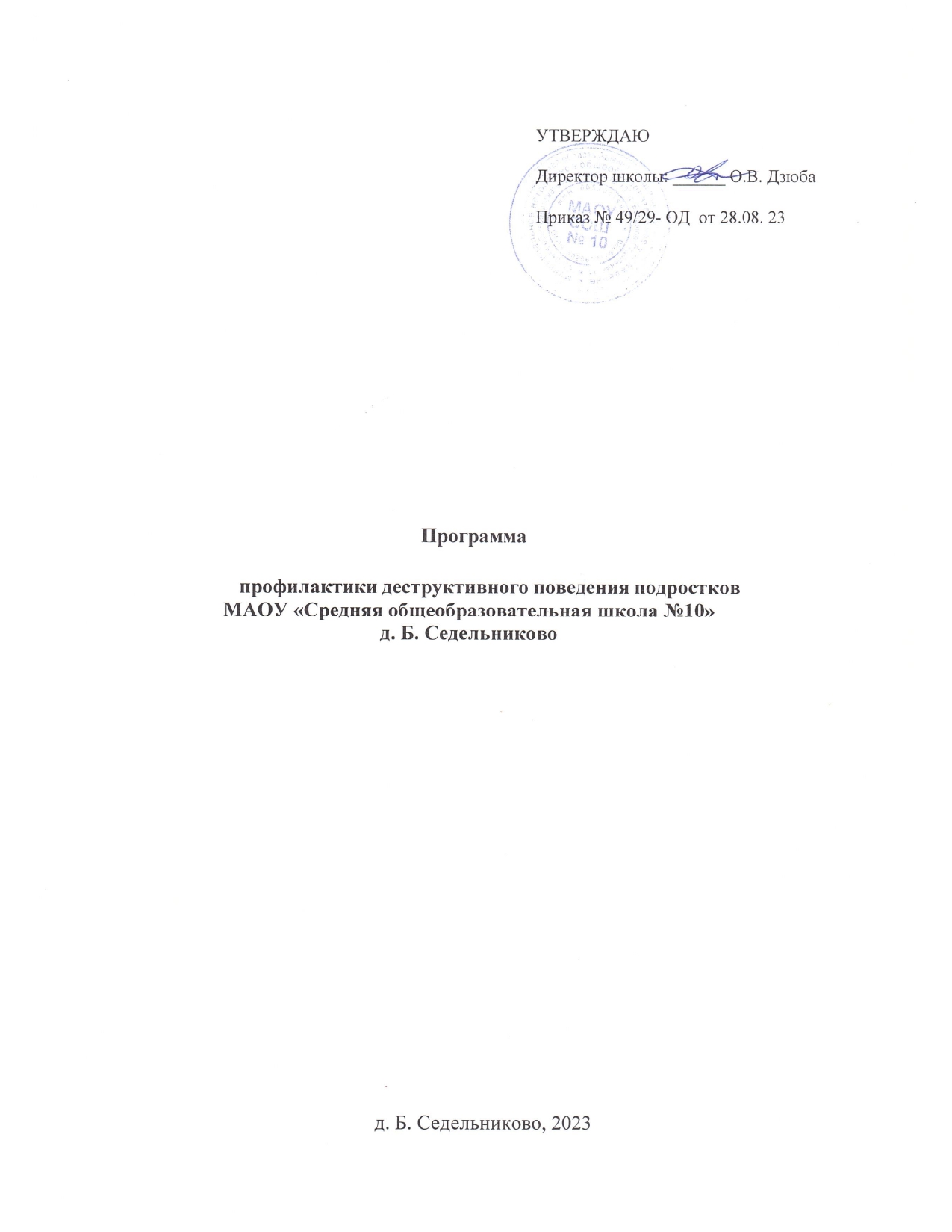 Пояснительная запискаПроблема правового воспитания ребёнка остаётся актуальной в современной школе. Именно здесь происходит становление интересов и ценностных ориентаций человека. Особое внимание должно уделяться детям подросткового возраста. Так как в этом возрасте только активно формируется мировоззрение, ребенок подвержен влиянию окружающих его людей. Этот факт подтверждает и статистика, поскольку в волну преступности чаще всего оказываются втянутыми несовершеннолетние. Данная программа направлена на работу со всеми учащимися школы, предполагает как первичную профилактику, так и работу с детьми девиантного поведения.Программа разработана на основе Федерального закона № 273-ФЗ «Об образовании в Российской Федерации» от 29.12.2012 г., Федерального закона «Об основах системы профилактики безнадзорности и правонарушений несовершеннолетних» №120 – ФЗ от 24.06.1999, Международной Конвенции ООН о правах ребёнка, Концепции развития школы.Цель программы: создание условий для формирования у учащихся норм социально приемлемого поведения, ответственности за свои действия.Задачи программы:координация предупредительно-профилактической деятельности всех ведомств, решающих проблему правонарушений несовершеннолетних;повышение уровня воспитательно-профилактической работы с подростками в школе через взаимодействие с ПДН, ТКДН и ЗП, УУП, ГИБДД, МЧС;активизация разъяснительной работы среди учащихся и родителей по вопросам правопорядка;привлечение самих учащихся к укреплению правопорядка в школе;повышение самосознания учащихся через разнообразные формы работы;развитие системы организованного досуга и отдыха детей и подростков «группы риска» в каникулярное время;обеспечение социальной защиты прав несовершеннолетних.Содержание программы. Программа содержит 4 блока: организационная работа, диагностическая работа, профилактическая работа со школьниками, профилактическая работа с родителями.Организационная работа направлена на разработку и осуществление комплекса мероприятий по профилактике правонарушений, алкоголизма, наркомании, токсикомании, осуществление систематической работы с картотекой учащихся «группы риска».Диагностическая работа предполагает создание банка данных об образе жизни семей учащихся, о положении детей в системе внутрисемейных отношений, выявление негативных привычек подростков, взаимоотношений подростков с педагогами школы, организацию мониторинга здоровья учащихся.Профилактическая работа со школьниками включает предупредительно-профилактическую деятельность и индивидуальную работу с подростками с девиантным поведением. Предупредительно-профилактическая деятельность осуществляется через систему классных часов, общешкольных мероприятий, с помощью индивидуальных бесед. Она способствует формированию у учащихся представлений об адекватном поведении, о здоровой, не склонной к правонарушениям личности. Предупредительно-профилактическое направление включает в себя следующие аспекты:1) Проведение «Единых дней профилактики» совместно с заинтересованными ведомствами: с подразделением ПДН, ТКДН и ЗП, ГИБДД, МЧС.2) Инструктажи по технике безопасности проводятся классными руководителями не реже 2 раз в четверть.3) Правовой всеобуч учащихся предполагает проведение занятий с учащимися, начиная с пятого класса.4) Профориентационная работа проводится с 6 класса по программе «Россия – мои горизонты».5) Беседы по профилактике злоупотребления психоактивными веществами в рамках акции «НаркоСТОП», согласно программе профилактики ВИЧ-инфекции в молодёжной среде. 6) Организация внеурочной занятости учащихся «группы риска».Задача индивидуальной работы с подростками с девиантным поведением состоит в содействии сознательному выбору воспитанником своего жизненного пути.Работа выстраивается в несколько этапов:Профилактическая работа с родителями предусматривает установление неиспользованного резерва семейного воспитания, нахождение путей оптимального педагогического взаимодействия школы и семьи, включение семьи в воспитательный процесс через систему родительских собраний, общешкольных мероприятий с детьми и родителями, работу Совета школы, Совета по профилактике правонарушений.Программу реализует администрация школы (с привлечением заинтересованных ведомств), классные руководители, социальный педагог, педагог-психолог.Этапы реализации программы:Сентябрь – декабрь 2023 г. – разработка и описание программы, подбор занятий для реализации её целей и задач; отработка механизма её выполнения, работа над содержанием.Январь – май 2024 г. – дополнение и корректировка содержания системы программных мероприятий, организация и координация деятельности по выполнению основных пунктов программы.2023 – 2024 гг. – организация деятельности всех пунктов программы; май  2024 г. – анализ работы по программе, выявление результатов.Планы мероприятий по каждому блоку работыОрганизационная работа:Планирование и корректировка работы по профилактике правонарушений совместно с ПДН, ТКДН и ЗП, ГИБДД.Организация работы Совета по профилактике правонарушений.Проведение тематических педагогических советов и совещаний: «Работа школы в социуме ребёнка и семьи», «Психолого-педагогический всеобуч родителей», «Социально-педагогическая работа с детьми девиантного поведения», «Как подготовить наших детей к вступлению в жизнь в новых условиях (или к вопросу социальной адаптации наших детей)»Работа по профилактике алкоголизма, наркомании, токсикомании.Составление социального паспорта класса, школы.Ведение картотеки учащихся из неблагополучных семей, учащихся, состоящих на внутришкольном учёте, карты семьи.Проведение операции «Всеобуч» (посещение семей, выявление учащихся, не посещающих школу).Выявление и постановка на учёт детей с отклоняющимся поведением, вовлечение их в спортивные секции и кружки.Диагностическая работа:Анкетирование учащихся 5-11-х классов на предмет выявления фактов употребления алкоголя, табачных изделий, наркотических веществ.Анкетирование учащихся с целью выявления намерений по окончанию школы и дальнейших жизненных планов (7-11 классы).Проведение диагностических методик изучения личности ученика: памятные даты моей жизни, моё состояние, блиц-опрос, самореклама, готовность к саморазвитию, сочинение и др. Заполнение карты здоровья учащихся.Анкетирование «Несколько слов о ...».Профилактическая работа со школьниками:1 направление: Предупредительно-профилактическая деятельность. Тематика бесед с учащимися, совместно с ПДН:1 класс:1. Если ты один дома.2. Общение на улице с незнакомыми людьми.2 класс:1. Как не стать жертвой преступления.2. Незнакомые подозрительные предметы на улице.3 класс:1. С какого возраста наступает ответственность несовершеннолетнего.2. Пребывание школьника на улице в вечернее время.4 класс:1. Ответственность несовершеннолетнего за кражи и мелкие хищения.2. Правила поведения с незнакомыми людьми.5 класс:1. Мелкое хулиганство, ответственность.2. Ответственность за непосещение школы, пропуски уроков без уважительных причин.3. Драка, нецензурные выражения – наказуемые деяния.6 класс:1. Способность несовершеннолетнего осуществлять свои права и нести ответственность.2. Ответственность за нарушение правил поведения в школе и на уроке.3. Цивилизованно решаем конфликты.7 класс:1. Уголовная ответственность несовершеннолетнего.2. Ответственность за порчу имущества.3. Время пребывания на улице в вечерние часы подростков.8 класс:1. Административная ответственность несовершеннолетнего.2. Материальная ответственность подростка.3. Ответственность за приём ПАВ.9 класс:1. Ответственность несовершеннолетних за правонарушения в сфере общественной нравственности.2. Посещение дискотек и правопорядок.3. «Неформалы – кто они?».10 класс:1. Уголовная ответственность подростка.2. Участие несовершеннолетнего в трудовой деятельности.3. Юридическая ответственность за приём ПАВ.11 класс:1. Ответственность за уголовно наказуемые деяния.2. Соучастие в преступных группах, сокрытие преступления.3. Нормативно-правовая база России. Тематика бесед с учащимися, совместно с ГИБДД:1 класс:1. Мой маршрут от дома до школы.2. Правила поведения в каникулы.3. Как перейти улицу.4. Где можно играть.2 класс:1. Для чего нужно знать и выполнять правила дорожного движения.2. Сигналы светофора.3. Пешеходный переход.4. Опасные ситуации на дорогах и тротуарах.3 класс:1. Зачем машины оборудуют звуковыми сигналами?2. Правила поведения на проезжей части.3. Перекрёсток. Виды перекрёстков.4. Работа регулировщика.4 класс:1. Виды транспорта.2. Запрещающие, разрешающие, предписывающие знаки.3. Железная дорога – зона повышенной опасности.4. Безопасное поведение пешехода.5 класс:1. Знаки для пешеходов и водителей.2. Ох уж этот гололёд!3. Безопасность в общественном транспорте.4. Правила поведения граждан на ж/д транспорте.6 класс:1. Правила перехода улиц и дорог.2. Дорожная разметка.3. Дорожные знаки.4. Безопасность на воде.7 класс:1. Поведение около ж/д путей.2. Где разрешается кататься на санках и лыжах.3. Городской транспорт и его опасность.4. Правила движения на велосипеде.8 класс:1. Терроризм. Ответственность за заведомо ложные сообщения.2. Оказание первой медицинской помощи при ушибах и вывихах.3. Ответственность за нарушение ПДД.4. Водитель и его возраст.9 класс:1. Оказание первой медицинской помощи при открытом и закрытом переломе.2. Чрезвычайная ситуация. Экстремальная ситуация. Правила поведения.3. Понятие «дорога». Элементы дороги.4. Ж/д транспорт. Сигналы тревоги на ж/д переезде.10 класс:1. Что должен знать водитель мопеда?2. Что должен знать водитель мотоцикла?3. Что должен знать водитель машины?4. Трамвай, троллейбус. Подземный переход.11 класс:1. Билеты по правилам дорожного движения.2. Автомагистраль. Дороги в большом городе.3. Требования к пешеходу, водителю.4. Где в нашем городе можно обучиться вождению. Тематика бесед, совместно с МЧС:1 класс:1. Иногда достаточно одной спички.2. К чему приводит детская шалость с огнём.2 класс:1. Причины возникновения пожаров.2. Куда звонить во время пожара.3 класс:1. Признаки пожара.2. Как безопасно украсить новогоднюю ёлку?4 класс:1. Как вести себя во время пожара.2. Электроприборы. Правила эксплуатации. 5 класс:1. Лесные пожары. Правила поведения в лесу.2. План эвакуации в школе № 37.6 класс:1. Детская шалость с огнём и последствия.2. Неисправные бытовые приборы как одна из причин возникновения пожаров.7 класс:1. Газ. Эксплуатация газовых плит.2. Как правильно потушить костёр.8 класс:1. Система оповещения во время чрезвычайных ситуаций.2. Правила поведения во время эвакуации.9 класс:1. Первая медицинская помощь при ожогах.2. Какие материалы с точки зрения противопожарной безопасности лучше использовать для ремонта дома.10 класс:1. Не затушенная сигарета – одна из причин возникновения пожара.2. Статистика показывает…11 класс:1. Организация работы по противопожарной безопасности в России.2. Организация работы по противопожарной безопасности в странах мира. Тематика бесед по правовому всеобучу:5 класс:Права и обязанности школьника.6 класс:Правила учащихся школы № 10.7 класс:Устав школы № 10.8 класс:Я – гражданин России.9 класс:Конвенция ООН о правах ребёнка.10 класс:1. Конституция РФ – основной закон страны.2. Гражданский и трудовой кодекс РФ.11 класс:1. Кодекс об административных правонарушениях.2. Уголовный и другие кодексы РФ. Тематика бесед по профилактике употребления психоактивных веществ:5 класс:1. Определение здорового образа жизни.2. Состав табачного дыма и его влияние на организм человека.6 класс:1. Влияние алкоголя на организм человека.2. Наркотики, психоактивные вещества и последствия их употребления.7 класс:1. Последствия употребления ПАВ.2. Сумею ли я отказаться …8 класс:1. Иногда достаточно одной рюмки. 2. Как избавится от стресса, не прибегая к наркотику.3. Что сейчас модно: курение или здоровый образ жизни? 9 класс:1. Современные требования к профессионалу. Кто нужен работодателю? 2. Как контролировать своё эмоционально состояние?3. Роль силы воли в отказе от употребления ПАВ.10 класс:1. Семейные конфликты.2. Системный подход к достижению успеха.3. Социальные предпосылки и последствия употребления ПАВ.11 класс:1. Место подростка в обществе.2. Основы развития личности.3. Организации по борьбе со злоупотреблением ПАВ и оказанию помощи.Организация досуговой деятельности учащихся «группы риска»:Вовлечение учащихся «группы риска» в кружки и спортивные секции;Вовлечение учащихся в планирование КТД в школе;Охват организованным отдыхом подростков «группы риска» в каникулярное время и интересным содержательным досугом в течение всего года;Организация рабочих мест в ремонтно-строительной бригаде при школе; Привлечение подростков к работе вожатыми с младшими школьниками.2 направление: Индивидуальная работа с подростками с девиантным поведением.Работа в этом направлении предполагает:Выявление причин отклонений в поведении (по методике Д.И.Фельдштейна);Беседы педагога-психолога, классного руководителя, администрации школы с подростком;Приглашение на Совет по профилактике правонарушений;Беседы инспектора ПДН;Вовлечение в творческую жизнь класса, школы, в кружки, секции;Направление ходатайств в КДН;Проведение тренинговых занятий с категорией таких учащихся.Профилактическая работа с родителями:Выбор родительского комитета в классах.Выбор родителей в Совет по профилактике правонарушений.«День открытых дверей» для родителей.Привлечение родителей к проведению внеклассных мероприятий.Привлечение родителей к осуществлению правопорядка во время проведения культурно-массовых мероприятий.Выявление социально-неблагополучных, малообеспеченных, многодетных семей и постановка их на внутришкольный контроль.Посещение по месту жительства семей, находящихся в социально-опасном положении, направление ходатайств в Центр помощи семье и детям.Проведение родительского всеобуча:Организация консультаций специалистов: психологов, педагогов, медицинских работников для родителей.Организация тематических встреч родителей с работниками образования, правоохранительных органов, органов здравоохранения.Использование разнообразных форм для проведения родительских собраний: лекции, конференции, ролевые игры, родительские ринги, практикумы и др.Планируемые результаты:ЭтапСрок реализацииСодержаниеИзучение подростка и окружающей его средыСентябрьДиагностика подросткаОбеспечение психологической готовности подростка к изменениюСентябрь – октябрьБеседы с подростком, вхождение в доверие к нему, пробуждение его интереса к той или иной деятельностиНакопление подростком нравственно положительных качеств, поступковВ течение годаСтимулирование положительных поступков, изменений, профориентационная и профилактическая работаСамовоспитаниеВ течение годаПоддержка подростка в процессе самовоспитанияТемаСодержаниеПрофориентация школьников1) Профориентация, её цели и задачи.2) Правильный и ошибочный выбор профессии. Занятость населения, ситуация на местном рынке труда.3) Важность самостоятельного и обоснованного выбора профессии вашим ребёнком.По профилактике употребления ПАВ1) ПАВ и его влияние на организм ребёнка.2) Как определить, что ребёнок начал употреблять ПАВ.3) Устойчивость подростка в обществе.4) Семейные конфликты – причина употребления подростком ПАВ.5) Как контролировать эмоциональное состояние ребёнка.6) Половые особенности подростков в системе профилактики ПАВ.По профилактике правонарушений и преступлений1) Права и обязанности семьи.2) Права, обязанности и ответственность родителей.3) Нравственные уроки семьи – нравственные законы жизни.4) Права и обязанности ребёнка в семье, в школе, в социуме.5) Причина детских суицидов.6) Свободное время и развлечения учащихся.1 блок* разработать комплекс мероприятий, необходимых для профилактики правонарушений,* создать банк данных по учащимся и семьям «группы риска»2 блок* получение характеристики микроклимата семьи, что облегчит поиск взаимодействия школы и семьи,* получение информации о «вредных» привычках учащихся, необходимой для быстрого оказания квалифицированной помощи,* получение информации о состоянии здоровья учащихся3 блок* сформировать у учащихся образ жизни, достойной человека,* сформировать жизненную позицию ребёнка4 блок*создание приоритетного родительского воспитания,* организация педагогического просвещения родителей,* построение демократической системы отношений детей и взрослых